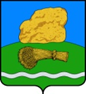 Российская ФедерацияКалужская область Думиничский районАдминистрация Сельского поселения «Село Маклаки»ПОСТАНОВЛЕНИЕ  «13» февраля 2024года                                                                                 №9                            «О размещении в Государственном адресном реестре сведений о кадастровых номерах»                                                                                                                                          Руководствуясь положениями пункта 2 статьи 6 Федерального закона  №443-ФЗ, подпункта «б» пункта 3 Правил межведомственного информирования взаимодействия при ведении Государственного адресного реестра, утвержденных Постановлением Правительства Российской Федерации от 22.05.2015г. №492, пункта 22 Правил присвоения, изменения и аннулирования адресов, утвержденных Постановлением Правительства Российской Федерации от 19.11.2014г. №1221, подпункта «и» пункта 11 Порядка в «Об общих принципах организации местного самоуправления ведении Государственного адресного реестра, утвержденного приказом Минфина  России от 31.03.2016г.  №37н администрация сельского поселения «Село Маклаки»,Постановляет:Разместить в ГАР сведения:Кадастровый номер 40:05:051101:469 объекту адресации, расположенному по адресу: Российская Федерация, Калужская область, Думиничский Муниципальный район, Сельское поселение «Село Маклаки», село Маклаки, дом 45. (Уникальный номер адреса объекта адресации в ГАР a3874ce3-d729-4e38-9621-29a7fd52d4a2Кадастровый номер 40:05:051101:465 объекту адресации, расположенному по адресу: Российская Федерация, Калужская область, Думиничский Муниципальный район, Сельское поселение «Село Маклаки», село Маклаки, дом 90. (Уникальный номер адреса объекта адресации в ГАР bd15bbe5-6fd2-44b7-a2a7-a88c40940debГлава администрации                                            Карпунина Л.И.